附件2报名材料清单报名材料根据要求进行排序，扫描原件材料保存为PDF或JPEG、JPG格式报送，未能提供或未按要求提供的，均按无相关材料处理。各项材料排序及示图如下：一、证件照人员1寸白底证件照，大小不超过200kb。二、《报名人员信息汇总登记表》，以电子表格（XLS、XLSX）格式报送。三、《2022年南宁经济技术开发区公开招聘报名表》请勿修改表格原有格式，报名表保持在能一页纸单面打印，需本人签名后扫描，如需详细描述工作经历内容的可另附页。四、身份证五、毕业证毕业证扫描件，以及学历验证报告，其中国内毕业生请提供教育部学信网打印的学历验证报告（带二维码）；海外留学毕业生请提供教育部学历认证报告。学位证提交学位证扫描件的，需提交学位网打印的学位认证报告（带二维码）。七、职称材料及法律职业资格证（一）职称证书须含封面、编号页、签发页面；（二）以评审形式取得职称证书的，须提供评审批文、评审表；（三）以考试取得职称证书的，须提供成绩单、通过考试的页面截图（截图内容应包含网站网址）或通知文件；（四）任职资格要求取得法律职业资格证的，需提供证书正本和副本。八、工作经历材料可选择以下其中一项进行提交，工作经历材料与岗位薪资待遇相关，请按实际工作情况提供：（一）《劳动合同》形式：历年劳动合同，其中仍在职的，还需提供本期合同期内的《社会保险参保缴费证明》；所提供合同已离职的，还需提供解除（终止）合同证明。（二）《社会保险参保缴费证明》形式：须有社保机构盖章及校验码（证明编号），有明确缴费单位名称，累计达到岗位要求年限。社保清单并非个人缴费明细，应有明确的缴存单位。九、任职资格有要求政治面貌为中共党员需提供以下材料之一：党员证、党费缴存记录、党支部证明材料或其他可证明中共党员身份的材料（通过面试进入材料审核程序的，需提供党支部证明材料盖章原件）。十、任职资格所要求的其他材料各项材料按示意图排序：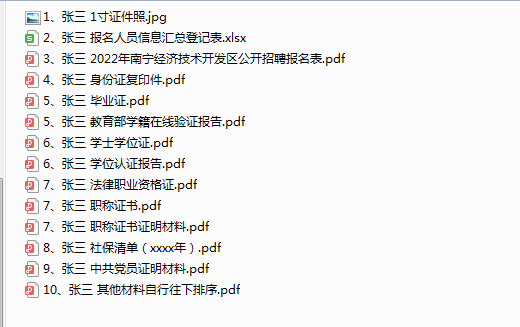 